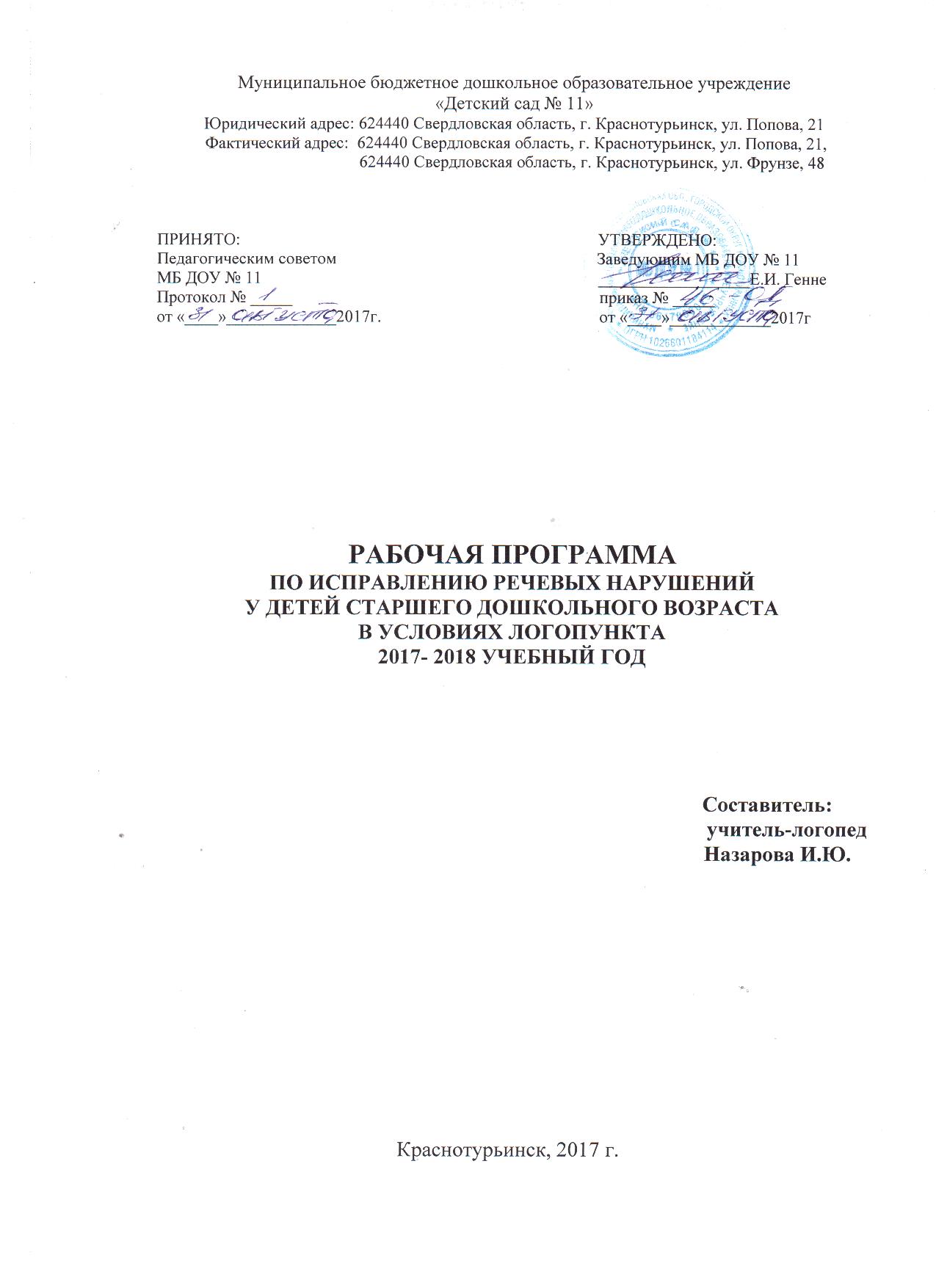 I. ЦЕЛЕВОЙ РАЗДЕЛ1.1. Пояснительная запискаАктуальность программы. Данная рабочая программа (далее – программа) разработана в целях оказания логопедической помощи дошкольникам, имеющим фонетико-фонематическое и фонетическое нарушение речи. Овладение правильным произношением речевых звуков является одним из очень важных звеньев в развитии речи ребенка. Заканчивается процесс становления звукопроизношения к 5-6-летнему возрасту, когда ребенок правильно может произносить все звуки (Парамонова Л.Г.). Однако благополучное формирование звукопроизносительной стороны речи происходит далеко не всегда. У многих детей дефекты звукопроизношения, возникнув и закрепившись в детстве, с большим трудом преодолеваются в последующие годы и могут сохраниться на всю жизнь. Недостатки устной речи могут являться причиной ошибок в письменной речи. У 16,7% будущих первоклассников имеются предпосылки к артикуляторно-акустической дисграфии (Парамонова, 2006). У детей с нечёткой артикуляцией необходимо проводить дифференциацию звуков родного языка. Кроме того, научными исследованиями в области дефектологии доказано исключительно важное значение раннего распознавания речевого недоразвития и его более ранней коррекции, что позволяет предупреждать затруднения детей при обучении в школе (Т.А. Власова, 1972). Коррекционно-воспитательная работа с детьми дошкольного возраста приводит к значительной их компенсации. Научная обоснованность. Программа написана в соответствии с современными представлениями науки о механизмах формирования звукопроизношения у ребенка. Теоретической основой программы являются положения о соотношении коррекции и развития, разработанные Л.С. Выготским, П.Я. Гальпериным, Б.Д. Элькониным. В программе также нашли отражения идеи ряда учёных: Г. А. Волковой, Л.С. Волковой, В. А. Ковшикова, Р. И. Лалаевой, Л. Г. Парамоновой, О.В Правдиной, Т. Б. Филичивой, Т.Б. Чиркиной, М. Ф. Фомичёвой, М. Е.  Хватцева - по проблеме коррекции устной речи. Базисным тезисом при разработке данной программы стала теория Н.А. Бернштейна об уровневом принципе формирования навыков. Согласно этой теории, любой навык на начальном этапе своего формирования находится под контролем сознания, но по мере совершенствования навыка отдельные операции автоматизируются и их регуляция осуществляется уже в более свернутом виде, вне контроля сознания. В завершение этого процесса под контролем сознания остается только конечный результат всей цепочки операции. Эта схема применима к навыкам правильного звукопроизношения.1.2. Цели и задачи реализации программыЦель программы: коррекция нарушений звукопроизношения и недостатков в формировании фонематической стороны речи. Задачи программы: Обследование воспитанников МБ ДОУ и выявление среди них детей, нуждающихся в профилактической и коррекционной помощи в области развития речи. Изучение уровня речевого, познавательного, социально-личностного, физического развития и индивидуальных особенностей детей, нуждающихся в логопедической поддержке, определение основных направлений и содержание работы с каждым ребёнком. Привитие детям навыков коммуникативного общения. Систематическое проведение необходимой профилактической и коррекционной работы с детьми в соответствии с планами индивидуальных и (или) подгрупповых занятий. Проведение мониторинговых исследований результатов коррекционной работы, определение степени речевой готовности детей к школьному обучению. Формирование у педагогического коллектива МБ ДОУ и родителей информационной готовности к логопедической работе, оказание помощи в организации полноценной речевой среды. Координация деятельности педагогов и родителей в рамках речевого развития детей (побуждение родителей к сознательной деятельности по речевому развитию дошкольников в семье). Организация эффективного коррекционно-развивающего сопровождения детей с различными речевыми нарушениями. Программа разработана в соответствии с современными нормативными документами:- Конвенцией ООН о правах ребенка; - Декларацией прав ребенка;- Законом Российской Федерации от 29.12.2012 N 273-ФЗ «Об образовании в Российской Федерации» (с изменениями);- Приказом Министерства образования и науки РФ от 17 октября 2013 г. N 1155 "Об утверждении федерального государственного образовательного стандарта дошкольного образования";- Комментариями к ФГОС дошкольного образования Министерства образования и науки Российской Федерации (Минобрнауки России). Департамент общего образования 28 февраля 2014 год № 08-249; - Постановлением Главного государственного санитарного врача РФ от 15 мая  2013 г. N 26 "Об утверждении СанПиН 2.4.1.3049-13 "Санитарно-эпидемиологические требования к устройству, содержанию и организации режима  работы дошкольных образовательных организаций";- Приказом Министерства образования и науки РФ от 30 августа 2013 г. N 1014 «Об утверждении Порядка организации и осуществления образовательной деятельности по основным общеобразовательным программам – образовательным программам дошкольного образования»;- Приказом Министерства здравоохранения и социального развития РФ от 26  августа 2010 г. N 761н "Об утверждении Единого квалификационного справочника должностей руководителей, специалистов и служащих,  раздел "Квалификационные характеристики должностей работников образования";- Инструктивным письмом Минобразования России от 14 декабря . № 2 «Об организации работы логопедического пункта общеобразовательного учреждения»- Приказом Министерства труда и социальной защиты РФ от 18 октября 2013 г. N 544н «Об утверждении профессионального стандарта «Педагог (педагогическая деятельность в сфере дошкольного, начального общего, основного общего, среднего общего образования) (воспитатель, учитель)»;- Уставом муниципального бюджетного дошкольного образовательного учреждения «Детский сад № 11», утвержденным приказом муниципального органа «Управление образования городского округа Краснотурьинск» от 05.08.2014г. № 178-Д;- Положением о логопедическом пункте МБ ДОУ № 11,  утвержденным приказом от 01.09.2016г. № 48-ОД,- Положением о Психолого-медико-педагогическом консилиуме МБ ДОУ 
№ 11,  утвержденным приказом от 01.09.2016г. № 48-ОД.1.3. Значимые для разработки и реализации программы характеристикиВозрастные особенности детей от 5 до 6 летНа шестом году жизни ребенка происходят важные изменения в развитии речи. Для детей этого возраста становится нормой правильное произношение звуков. Сравнивая свою речь с речью взрослых, дошкольник может обнаружить собственные речевые недостатки. Ребенок шестого года жизни свободно использует средства интонационной выразительности: может читать стихи грустно, весело или торжественно, способен регулировать громкость голоса и темп речи в зависимости от ситуации (громко читать стихи на празднике или тихо делиться своими секретами и т.п.). Дети начинают употреблять обобщающие слова, синонимы, антонимы, оттенки значений слов, многозначные слова. Словарь детей также активно пополняется существительными, обозначающими названия профессий, социальных учреждений (библиотека, почта, универсам, спортивный клуб и т.д.); глаголами, обозначающими трудовые действия людей разных профессий, прилагательными и наречиями, отражающими качество действий, отношение людей к профессиональной деятельности. Дети учатся самостоятельно строить игровые и деловые диалоги, осваивая правила речевого этикета, пользоваться прямой и косвенной речью; в описательном и повествовательном монологах способны передать состояние героя, его настроение, отношение к событию, используя эпитеты, сравнения. Круг чтения ребенка 5–6 лет пополняется произведениями разнообразной тематики, в том числе связанной с проблемами семьи, взаимоотношений со взрослыми, сверстниками, с историей страны. Малыш способен удерживать в памяти большой объем информации, ему доступно чтение с продолжением. Дети приобщаются к литературному контексту, в который включается еще и автор, история создания произведения. Практика анализа текстов, работа с иллюстрациями способствуют углублению читательского опыта, формированию читательских симпатий. К 5 годам они обладают довольно большим запасом представлений об окружающем, которые получают благодаря своей активности, стремлению задавать вопросы и экспериментировать. Отсутствует точная ориентация во временах года, днях недели. Дети хорошо усваивают названия тех дней недели и месяцев года, с которыми связаны яркие события. Внимание детей становится более устойчивым и произвольным. Они могут заниматься не очень привлекательным, но нужным делом в течение 20–25 мин вместе со взрослым. Ребенок этого возраста уже способен действовать по правилу, которое задается взрослым. Объем памяти изменяется не существенно. Улучшается ее устойчивость. При этом для запоминания дети уже могут использовать несложные приемы и средства (в качестве подсказки могут выступать карточки или рисунки). В 5–6 лет ведущее значение приобретает наглядно-образное мышление, которое позволяет ребенку решать более сложные задачи с использованием обобщенных наглядных средств (схем, чертежей и пр.) и обобщенных представлений о свойствах различных предметов и явлений. К наглядно-действенному мышлению дети прибегают в тех случаях, когда сложно без практических проб выявить необходимые связи и отношения. Возрастные особенности детей от 6 до 7 летВ сюжетно-ролевых играх дети этого возраста начинают осваивать сложные взаимодействия людей, отражающие характерные значимые жизненные ситуации, например, свадьбу, рождение ребёнка, болезнь, трудоустройство. Игровые действия детей становятся более сложными, обретают особый смысл, который не всегда открывается взрослому.Продолжает развиваться восприятие, образное мышление. Продолжают развиваться навыки обобщения и рассуждения, но они в значительной степени ещё ограничиваются наглядными признаками ситуации. Развивается воображение, однако часто приходится констатировать снижение развития воображения в этом возрасте в сравнении со старшей группой. Внимание дошкольников становится произвольным, время произвольного сосредоточения достигает 30 минут. Продолжают развиваться все компоненты речи, диалогическая и некоторые виды монологической речи. Расширяется словарь. Дети начинают активно употреблять обобщающие существительные, синонимы, антонимы, прилагательные. В подготовительной к школе группе завершается дошкольный возраст: ребёнок обладает высоким уровнем познавательного и личностного развития, что позволяет ему в дальнейшем успешно учиться в школе.Результаты обследования детей в МБ ДОУ № 11(сентябрь 2017 г.)1.4.  Принципы организации образовательного процессаПрограмма опирается на следующие принципы:• системности;• комплексности; • деятельностный;• онтогенетический; • обходного пути; • общедидактический (наглядности, доступности, индивидуального подхода, сознательности). 1.5. Планируемые результаты освоения рабочей программыРезультатом успешной коррекционно-логопедической работы по данной программе можно считать следующее:ребенок адекватно использует вербальные и невербальные средства общения: умеет правильно произносить все звуки  русского языка в соответствии с языковой нормой; умеет во время речи осуществлять правильное речевое дыхание, ритм речи и интонацию.ребенок овладел универсальными предпосылками учебной деятельности, умениями работать по правилу и по образцу, слышать инструкцию и выполнять её; умеет дифференцировать на слух гласные и согласные, твёрдые и мягкие согласные звуки, звонкие и глухие согласные звуки; умеет выделять первый и последний звук в слове; положение заданного звука в слове; придумывает слова на заданный звук и правильно воспроизводит цепочки из 3-4 звуков, слогов, слов; самостоятельно выполняет звуковой анализ и синтез слов разной структуры.ребенок владеет средствами общения и способами взаимодействия, способен изменять стиль общения в зависимости от ситуации с взрослыми и сверстниками: усваивает новые слова, относящиеся к различным частям речи, смысловые и эмоциональные оттенки значений слов, переносное значение слов и словосочетаний. Применяет их в собственной речи. Подбирает однокоренные и образовывает новые слова. Согласовывает слова в числе, роде, падеже. Исправляет деформированное высказывание. Самостоятельно составляет рассказ по картинке, по серии картинок, пересказывает тексты, используя развёрнутую фразу;педагоги и родители детей с нарушениями речи включены в коррекционно-образовательный процесс, взаимодействуют с учителем-логопедом, в результате этого у ребенка сформированы первичные представления о семье, себе, обществе, государстве, мире и природе; в соответствии с возрастными возможностями уточнён и обобщён словарь, сформирован грамматический строй речи, достаточно развита связная речь по лексическим темам в соответствии с образовательной программой дошкольного учреждения.    В итоге логопедической работы дети должны:  правильно артикулировать все звуки речи в различных фонетических позициях и формах речи;  четко дифференцировать все изученные звуки; называть последовательность слов в предложении, слогов и звуков в словах;  производить элементарный звуковой анализ и синтез; находить в предложении слова с заданным звуком, определять место звука в слове;  различать понятия «звук», «слог», «предложение» на практическом уровне;  овладеть интонационными средствами выразительности речи в пересказе, чтении стихов. II. СОДЕРЖАТЕЛЬНЫЙ РАЗДЕЛ2.1. Направления деятельности логопунктаПрограмма коррекционной работы на дошкольной ступени образования включает в себя взаимосвязанные направления. Данные направления отражают её основное содержание: - диагностическая работа обеспечивает своевременное выявление детей с ОВЗ, проведение их обследования и подготовку рекомендаций для родителей и педагогов по оказанию им помощи в условиях образовательного учреждения; - коррекционно-развивающая работа обеспечивает своевременную специализированную помощь в освоении содержания обучения и коррекцию недостатков детей с ОВЗ в условиях дошкольного образовательного учреждения, способствует формированию коммуникативных, регулятивных, личностных, познавательных навыков; - консультативная работа обеспечивает непрерывность специального сопровождения детей с ОВЗ и их семей по вопросам реализации, дифференцированных условий обучения, воспитания, коррекции, развития и социализации воспитанников; - информационно – просветительская работа направлена на разъяснительную деятельность по вопросам, связанным с особенностями образовательного процесса для детей с ОВЗ, их родителями (законными представителями), педагогическими работниками. 	То есть образовательная деятельность учителя-логопеда включает в себя работу со всеми участниками образовательных отношений.	Основное направление логопункта – работа с воспитанниками МБ ДОУ № 11.Коррекционно-развивающая работа учителя-логопеда с конкретным воспитанником включает те направления, которые соответствуют структуре его речевого нарушения:2.2. Перспективное планирование работы с детьми с фонетико-фонематическим недоразвитием речиI этап. Изучение психических функций. Сбор анамнестических сведений. Логопедическое заключение. Диагностика по Фотековой. Формирование артикуляторной базы. II этап. Формирование и развитие артикуляторной базы, развитие и совершенствование сенсомоторных функций, психологических предпосылок и коммуникабельности, готовности к обучению. Артикуляционные упражнения. Упражнения и задания для развития психических процессов. Постановка звуков. III этап. Закрепление имеющегося уровня звукового анализа и синтеза. Составляется из правильно произносимых звуков Продолжение постановки звука, отработка звука. IV этап. Введение в речь первого поставленного звука; а) закрепление звука в устной речи: в слогах, в словах, фразах, в тексте; б) устный и письменный анализ и синтез слов. Насыщается вновь поставленным звуком. Из упражнений исключаются звуки близкие к поставленному (например закрепляется л исключаются л', если ребенок не произносит р, р', то и они) Дифференциация звуков сходных по звучанию. V. этап. Дифференциация изученных и поставленных ранее звуков. Насыщается дифференцируемыми звуками и закрепляемым звуком. Из упражнений исключаются близкие, еще не отработанные звуки. Далее все этапы будут повторяться для новых звуков, которые берутся для закрепления в зависимости от быстроты их постановки. При этом предусматривается постепенное усложнение форм звукового анализа.Речевой материал, на котором проводится закрепление поставленного звука и развитие звукового анализа, с введением новых звуков будет все больше и больше расширяться. В таком распределении учебного материала осуществляется, прежде всего, единство развития произношения и звукового анализа на основе чего преодолеваются и специфические отклонения в письме, связанные с недостатками фонетической стороны речи. В системе выдерживаются принципиально важные положения: поочередное включение в работу звуков одной фонетической группы; одновременность в работе над звуками разных фонетических групп. 2.3. План индивидуальной коррекционной работы по звукопроизношениюПродолжительность коррекционно-развивающей работы во многом обусловлена индивидуальными особенностями детей. Основная цель индивидуальных занятий состоит в выборе и в применении комплекса артикуляционных упражнений, направленных на устранение специфических нарушений звуковой стороны речи, характерных для дислалии, дизартрии и др. На индивидуальных занятиях учитель-логопед имеет возможность установить эмоциональный контакт с ребёнком, активизировать контроль над качеством звучащей речи, корригировать речевой дефект, сгладить невротические реакции. На данных занятиях дошкольник должен овладеть правильной артикуляцией каждого изучаемого звука и автоматизировать его в облегченных фонетических условиях: изолированно, в прямом и обратном слоге, словах несложной слоговой структуры. Таким образом, ребёнок подготавливается к усвоению содержания подгрупповых занятий.Индивидуальная работа по коррекции и развитию речи строится по следующим основным направлениям: - совершенствование мимической моторики; - совершенствование статической и динамической организации движений (общая, мелкая и артикуляционная моторика); - развитие артикуляционного и голосового аппарата; - развитие просодической стороны речи; - формирование звукопроизносительных навыков, фонематических процессов; - уточнение, обогащение и активизация лексического запаса в процессе нормализации звуковой стороны речи; - формирование грамматической и синтаксической сторон речи; - развитие диалогической и монологической речи. Этапы индивидуальной коррекционной работы по звукопроизношениюПОДГОТОВИТЕЛЬНЫЙ. Задача: тщательная и всесторонняя подготовка ребенка к длительной и кропотливой коррекционной работе, а именно: а) вызвать интерес к логопедическим занятиям, даже потребность в них; б) развитие слухового внимания, памяти, фонематического восприятия в играх и специальных упражнениях; в) формирование и развитие артикуляционной моторики до уровня минимальной достаточности для постановки звуков; г) в процессе систематических тренировок овладение комплексом пальчиковой гимнастики; д) укрепление физического здоровья (консультации врачей - узких специалистов при необходимости медикаментозное лечение, массаж) II. ФОРМИРОВАНИЕ ПРИЗНОСИТЕЛЬНЫХ УМЕНИЙ И НАВЫКОВ Задачи: а) устранение дефектного звукопроизношения; б) развитие умений и навыков дифференцировать звуки, сходные артикуляционно и акустически; в) формирование практических умений и навыков пользования исправленной (фонетически чистой, лексически развитой, грамматически правильной) речью. Виды коррекционной работы на данном этапе: 1). ПОСТАНОВКА ЗВУКОВ в такой последовательности: - свистящие С, 3, Ц, С’, 3'- шипящий Ш- сонор Л - шипящий Ж - соноры Р, Р' - шипящие Ч, Щ Способ постановки: Подготовительные упражнения (кроме артикуляционной гимнастики): - для свистящих: «Улыбка», «Заборчик», «Лопатка» «Желобок», «Щеточка», «Футбол», «Фокус»; - для шипящих: «Трубочка», «Вкусное варенье», «Чашечка», «Грибок», «Погреем руки»; - для Р, Р': «Болтушка», «Маляр», «Индюк», «Лошадка», «Грибок», «Барабанщик», «Гармошка», «Пулемет»; - для Л: «Пароход гудит», «Лопатка», «Покусаем язычок».Работа по постановке звуков проводится только индивидуально. 2) АВТОМАТИЗАЦИЯ КАЖДОГО ИСПРАВЛЕННОГО ЗВУКА В СЛОГАХ: по мере постановки может проводиться как индивидуально, так в подгруппе: а) 3, Ш, Ж, С, 3', Л' автоматизируются вначале в прямых слогах, затем в обратных и в последнюю очередь - в слогах со стечением согласных; б) Ц, Ч, Щ, Л - наоборот: сначала в обратных слогах, затем в прямых и со стечением согласных; в) Р, Р' можно начинать автоматизировать с проторного аналога и параллельно вырабатывать вибрацию. 3) АВТОМАТИЗАЦИЯ КАЖДОГО ИСПРАВЛЕННОГО ЗВУКА В СЛОВАХ: проводится по следам автоматизации в слогах, в той же последовательности. По мере овладения произношением каждого слога он немедленно вводится и закрепляется в словах с данным слогом. Для проведения работы по автоматизации звуков в словах дети со сходными дефектами объединяются в подгруппы. Вся дальнейшая коррекционная работа проводится в подгруппах. 4) АВТОМАТИЗАЦИЯ ЗВУКОВ В ПРЕДЛОЖЕНИЯХ. Каждое отработанное в произношении слово немедленно включается в отдельные предложения, затем в небольшие рассказы, подбираются потешки, чистоговорки, стихи с данным звуком. 5) ДИФФЕРЕНЦИАЦИЯ ЗВУКОВ: С – З, СЬ – Ц, С – Ш; Ж – З, Ж – Ш; Ч – ТЬ, Ч – СЬ, Ч – Щ; Щ – С, Щ – ТЬ, Щ – Ч, Щ – Ш; Р – Л, Р – РЬ, РЬ – ЛЬ, РЬ – Й, ЛЬ – Л 6) АВТОМАТИЗАЦИЯ В СПОНТАННОЙ РЕЧИ (в диалогической речи, в играх, развлечениях, режимных моментах, экскурсиях, труде и т. д.). Однако изменения вполне допустимы, если они продиктованы индивидуальными особенностями отдельных детей и способствуют успешному их продвижению. (Коноваленко, 1998) III. СОВЕРШЕНСТВОВАНИЕ ФОНЕМАТИЧЕСКОГО ВОСПРИЯТИЯ и навыков анализа и синтеза слов параллельно с коррекцией звукопроизношения IV. СИСТЕМАТИЧЕСКИЕ УПРАЖНЕНИЯ НА РАЗВИТИЕ внимания, мышления на отработанном материале. V. РАЗВИТИЕ СВЯЗНОЙ ВЫРАЗИТЕЛЬНОЙ РЕЧИ на базе правильно произносимых звуков. Лексические и грамматические упражнения. Нормализация просодической стороны речи. Обучение рассказыванию. Роль индивидуальных занятий особенно велика в работе с детьми, индивидуальные (поведенческие, характерологические) особенности которых мешают им установить продуктивные контакты со взрослым, а тем более со сверстниками. Тем не менее, постепенный отход от индивидуальных занятий к занятиям в микрогруппах, в течение учебного года позволяет оптимизировать временные затраты и перейти к формированию некоторых навыков совместной продуктивной и речевой деятельности детей.  Занятия в подвижных  микрогруппах  представляют  возможность варьировать их цели и содержание, в зависимости от задач коррекционной работы, речевых и индивидуально – типологических особенностей воспитанников. В начале года, когда большее количество времени отводится на постановку звуков, как правило, объединяют детей, имеющих более или менее однородные дефекты произношения звуков. Позднее, когда акцент перемещается на закрепление поставленных звуков, возрастает возможность включать упражнения, направленные на расширение словаря и овладение грамматически правильной речью, целесообразно перегруппировывать детей с учетом всего объема речевой работы. Данный подход помогает дифференцированно работать с детьми, недостатки которых выражены в основном в звуковой стороне речи. Так же на занятия в подвижных микрогруппах происходит закрепление лексико – грамматических категорий, работа по развитию фонематического слуха и формированию фонематического восприятия. Основная цель подгрупповых занятий – воспитание навыков коллективной работы. На этих занятиях дети должны научиться адекватно, оценивать качество речевых высказываний сверстников. Состав подгрупп является открытой системой, меняется по усмотрению логопеда в зависимости от динамики достижений дошкольников в коррекции произношения. Содержание подгрупповой работы отражается в календарно-тематическом планировании (Приложение № 2). Порядок изучения звуков, последовательность лексических тем, количество занятий может меняться по усмотрению логопеда. 1-я половина сентября – обследование детей, заполнение речевых карт, оформление документации. Планирование занятий с детьми, имеющими диагноз ФНР, ФФНР, ОНР IV ур.р. 6-7-го годов  жизни, разделено на 3 периода обучения: I период – октябрь – ноябрь. 9 недель, 18 занятий – 2 занятия в неделю. II период – декабрь – февраль 12 недель, 24 занятий – 2 занятия в неделю. III период – март – май 12 недель, 24 занятие – 2 занятия в неделю (звукопроизношение + связная речь) Всего 66 занятий в год. С 15 мая – повторение пройденного материала. 2.4. Вариативные формы, способы, методы и средства реализации программы с учетом возрастных и индивидуальных особенностей воспитанников, специфики их образовательных потребностей и интересовЛогопедическое воздействие осуществляется различными методами, среди которых условно выделяются наглядные, словесные и практические.Наглядные методы направлены на обогащение содержательной стороны речи, словесные – на обучение пересказу, беседе, рассказу без опоры на наглядные материалы. Практические методы используются при формировании речевых навыков путем широкого применения специальных упражнений и игр. К практическим методам можно отнести метод моделирования и метод проектов. Метод моделирования является одним из перспективных направлений совершенствования процесса коррекционно – развивающего обучения и активно применяется в нашем детском саду. Использование заместителей и наглядных моделей развивает умственные способности детей. У ребенка, владеющего формами наглядного моделирования, появляется возможность применить заместители и наглядные модели в уме, представлять себе при их помощи то, о чем рассказывают взрослые, предвидеть возможные результаты собственных действий. Введение наглядных моделей позволяет более целенаправленно закреплять навыки в процессе коррекционного обучения. Форма организации обучения - индивидуальная, подвижными микрогруппами и (или) подгрупповая. В соответствии с ФГОС ДО основной формой работы с детьми-дошкольниками по всем направлениям развития является игровая деятельность. Программа учитывает это положение, но предполагает, что занятие остается одной из 15 основных форм работы с детьми, имеющими нарушения речи при максимальном использовании игровых форм в рамках каждого занятия. Интеграция образовательных областей в логопедической работе2.5. Взаимодействие с семьями воспитанников и специалистами 
МБ ДОУ № 11 Данная программа может быть успешно реализована при условии включения в корррекционно-развивающую деятельность родителей (законных представителей), а также воспитателей и специалистов детского сада (музыкальный руководитель, педагог-психолог). Работа по речевому развитию детей проводится не только учителем-логопедом, но и в совместной деятельности воспитателей с детьми: на прогулках, в вечерние и утренние часы, а также во время непрерывной образовательной деятельности. Родители ребёнка и педагоги детского сада постоянно закрепляют сформированные у ребёнка умения и навыки.При организации образовательной деятельности прослеживаются приоритеты в работе взрослых участников образовательной деятельности:Педагог-психолог:-	психодиагностика;-	выявление компенсаторных возможностей;-	тренинговые упражнения.Учитель-логопед:-	диагностика, постановка и автоматизация звуков;-	подгрупповые коррекционные занятия; -	индивидуальные коррекционные занятия;-	экскурсии, наблюдения;-	комментирование своей деятельности (проговаривание вслух последующего действия);-	игры и упражнения на развитие общей, мелкой моторики;-	упражнения на формирование правильного физиологического дыхания и фонационного выдоха;-	подвижные  игры с речевым сопровождением на закрепление навыков правильного произношения звуков;-	игры на развитие пространственной ориентации;-	упражнения на развитие слухового восприятия, двигательной памяти;-	игры, упражнения на восприятие цвета и формы.-	развитие фонематического слуха;-	речевое и языковое развитие.Родители:-   игры и упражнения на развитие артикуляционной моторики ребенка;-  контроль над  выполнением домашних заданий; -  контроль над правильным произношением ребенка;-  выполнение рекомендаций всех специалистов;-  закрепление навыков и расширение знаний.Музыкальный руководитель:-	элементы логоритмики;-	постановка диафрагмально-речевого дыхания;-	развитие координации движений;-	музыкотерапия;-	развитие общей и мелкой моторики.Воспитатель:-	автоматизация звуков;-	развитие фонематического слуха;-	расширение словаря;-	развитие связной речи.Взаимодействие учителя-логопеда с участниками коррекционно-педагогического процесса2.6. Система мониторингаСистема получения точных данных о состоянии деятельности учителя-логопеда может быть обеспечена посредством мониторинга, представляющего собой систему сбора, обработки, хранения информации. Данная информация анализируется учителем-логопедом и на её основе оценивается состояние качества логопедической работы, выявляются проблемы и разрабатываются своевременные пути их решения.Мониторинг деятельности учителя-логопеда в условиях логопункта ДОУ реализуется по следующим направлениям:1 направление – работа со всеми воспитанниками (в рамках службы сопровождения ДОУ);2 направление – работа с детьми логопункта.         1 направление:Обследование по заявкам. Обследуются дети по мере возникновения потребности или по запросу участников образовательной деятельности (воспитатели, родители и т.д.).2 направление:С целью выявления динамики речевого обследования. Обследуются дети, посещающие логопункт. По результатам обследования составляется отчет о логопедической работе и речевом развитии дошкольников, занимающихся на логопункте.Цели мониторинга:выявить детей с нарушениями речи;зачислить  детей на логопункт, с учетом выявленных нарушений;качественный анализ особенностей развития речи и коммуникативной деятельности.Мониторинг речевого развития детей, зачисленных  на логопункт, проводится учителем-логопедом с 1 по 15 сентября и с 15 по 30 мая. Мониторинг воспитанников детского сада, не посещающих логопункт, проводится в течение года (по запросу; по мере возникновения потребности). В ходе обследования изучаются следующие составляющие речевую систему компоненты:Фонематическое восприятиеАртикуляционная моторикаЗвукопроизношение Сформированность звуко-слоговой структурыНавыки языкового анализаГрамматический строй речиНавыки словообразованияПонимание логико-грамматических конструкцийСвязная речьИспользуемые методики:«Иллюстрированный материал для обследования устной речи детей старшего возраста» Иншаковой О.Б.;  элементы методики Т.А. Фотековой.	Для качественного анализа особенностей развития речи и коммуникативной деятельности детей логопункта, заполняются речевые карты воспитанников и применяются следующие приёмы диагностического мониторинга:сбор анамнестических данных;беседы с родителями;наблюдения за детьми во время занятий, в режимных моментах; в игре;беседа с детьми;беседа с воспитателями.	Результаты мониторинга заносятся в диагностическую карту (речевую карту).	Данные мониторинга используются для проектирования индивидуальных планов коррекционно-развивающей работы (индивидуальных образовательных маршрутов), корректировки образовательных задач с учетом достижений детей в освоении программы.ОРГАНИЗАЦИОННЫЙ РАЗДЕЛ3.1. Материально-техническое обеспечение программыВ МБ ДОУ № 11 имеется логопедический кабинет, отвечающий санитарно-гигиеническим требованиям, требованиям пожарной безопасности и приспособленный для проведения индивидуальных и подгрупповых занятий с детьми, консультаций для родителей. Кабинет оснащен необходимым оборудованием согласно общим требованиям, предъявляемым к оборудованию логопедического кабинета.3.2. Обеспеченность программы методическими материалами и средствами обучения1. Аганович З.Е //Сборник домашних заданий в помощь логопедам и родителям для преодоления лексико-грамматического недоразвития речи у дошкольников с ОНР.- СПб.: «Детство-Пресс», 2001.2.  Арефьева Л.Н.// Лексические темы по развитию речи детей 4-8 лет. – М.: Сфера, 20083. Беккер К.-П., Совак М. Логопедия.—М., 1981.4. Васильева С.В., Соколова Н.//Логопедические игры для дошкольников (с приложением). - М.: «Школьная пресса», 2001. 5. Волкова Г. А. Игровая деятельность в устранении заикания у дошкольников.— М., 1983.6. Волкова Г. А. Логопедическая ритмика.— М., 1985.7. Глинка Г.А. Буду говорить, читать, писать правильно. СПб: Питер, 1996. 8. Горохова И.А. Речевая гимнастика для малышей. – СПб., 2011.9. Ефименкова Л. Н. Формирование речи у дошкольников.— М., 1985. 10. Заикание Под ред. Н. А. Власовой, К.-П. Беккера.— М., 1983.11. Игры в логопедической работе с детьми /Ред.-сост. В. И. Селиверстов.— М., 1987.12. Картушина  М.Ю. Конспекты логоритмических занятий с детьми 5-6 лет. -  М., 2007.13. Каше Г. А. Подготовка к школе детей с недостатками речи.— М., 1985.14. Кирьянова Р.А. Комплексная диагностика и ее использование учителем- логопедом в коррекционной работе с детьми 5-6 лет, имеющими тяжелые нарушения речи. – СПб,200216. Козырева Л.М. Звуковые разминки и упражнения для совершенствования техники чтения, Москва: Издатшкола 2000. 17. Коноваленко В.В., Коноваленко С.В. Индивидуально - подгрупповая работа с детьми по коррекции звукопроизношения. М.: 1998. 18. Коноваленко В.В., Коноваленко С.В. Фронтальные логопедические занятия в подготовительной группе для детей с ФФНР. М.: 1998. Кольцова М. М. Ребенок учится говорить.— М., 1979.  Кузнецова Е.В.,  Тихонова Е.В. //Ступеньки к школе. Обучение грамоте детей с нарушениями речи: Конспекты занятий.-М.: ТЦ «Сфера», 1999.21. Куликова Т.А. Мастерская букв, М.: 1997.22. Куликовская Т.А. Логопедические скороговорки и считалки. Речевой материал для автоматизации звуков у детей. – М., 2014.23. Крупенчук О.И.// Научите меня говорить правильно. – С.-Пб.: Литера, 2001. 24. Лопухина И. Логопедия – 550 занимательных упражнений для развития речи, М.: «Аквариум», 1996.25. Мартыненко Л.А., Постоева Л.Д. Коррекция речевых нарушений у детей 5-6 лет. – СПб., 2010.26. Мастюкова Е. М., Ипполитова М. В. Нарушение речи у детей с церебральным параличом.— М., 1985.27. Методика развития речи детей дошкольного возраста.—М., 1984.28. Миронова С.А. Развитие речи дошкольников на логопедических занятиях. – М., 1991.29. Негнезицкая Е. И., Шахнарович А. М. Язык и дети.—М., 1981. 30. Нищева Н.В. Система коррекционной работы в логопедической группе для детей с ОНР. СПб., 2001.31. Новоторцева Н.В. Развитие речи детей.  - Ярославль., 1997. 32. Основы теории и практики логопедии / Под ред. Р. Е. Левиной.— М., 1968.33. Правдина О. В. Логопедия.— М., 1973.34. Практикум по дошкольной логопедии /Под ред. В. И. Селиверстова.— М., 1988.35. Пожиленко Е, А // Волшебный мир звуков и слов (Пособие для логопедов). - М.: ВЛАДОС, 2001.36. Савельева Е.// 305 веселых загадок в стихах. – Новосибирск, 2008. 37. Селиверстов В.И. Речевые игры с детьми, М.: Владос, 1994. 38. Туманова ТВ. Формирование звукопроизношения у дошкольников, М.: Гном-пресс, 1999. 39. Степанова О.А. Организация логопедической работы в дошкольном образовательном учреждении. – М.: ТЦ Сфера, 2003. 40. Тумакова Г.А. Ознакомление дошкольника со звучащим словом. – М., 1991.41. Ушакова О.С. Методика развития речи детей дошкольного возраста. – М., 2008.42. Федоренко Л. П. Закономерности усвоения родной речи.— М., 1984.43. Филичева Т. Б., Чевелева Н. А. Логопедическая работа в специальном детском саду.— М., 1987. 44. Филичева Т.Б., Чиркина Г. В., Туманова Т.В //Корреционное обучение и воспитание детей с общим недоразвитием речи. - М.2009. 45. Филичева Т. Б., Чевелева Н. А., Чиркина Г. А. Основы логопедии.— М., 1989.46. Филичева Т.Б., Чиркина Г.В. Воспитание и обучение детей дошкольного возраста с фонетико-фонематическим недоразвитием. Программа и методические рекомендации для дошкольного образовательного учреждения компенсирующего вида. – М.: Школьная Пресса, 2003. 47. Филичева Т.Б., Чиркина Г.В., Туманова Т.В. Коррекция нарушений речи//Программы дошкольных образовательных учреждений компенсирующего вида. - Москва «Просвещение»,  2008.48. Фомичева М. Ф. Воспитание у детей правильного произношения.— М., 1989.49.  Цуканова С. П, Бетц Л. Л. //Учим ребёнка говорить и читать. Конспекты занятий по развитию Фонематической стороны речи и обучению грамоте детей старшего дошкольного возраста-М.: Издательство ГНОМ и Д, 2006. 3.3. Режим дня в холодный период года в подготовительной к школе группе (ул. Попова, 21)Режим дня в холодный период годав подготовительной к школе группе (ул. Фрунзе, 48)3.4. Календарный учебный график на 2017 – 2018 учебный год3.5. Учебный планПримечание: * Часть, формируемая участниками образовательных отношений 3.6. РАСПИСАНИЕ ЗАНЯТИЙ (расписание непрерывной образовательной деятельности)на 2017 – 2018 учебный год (ул. Попова, 21)РАСПИСАНИЕ ЗАНЯТИЙ (расписание непрерывной образовательной деятельности)на 2017 – 2018 учебный год (ул. Фрунзе, 48)Примечание. Игровая деятельность, самообслуживание и элементарный бытовой труд,  восприятие  художественной литературы и фольклора – реализуются в совместной деятельности в течение всего времени пребывания ребенка в ДО* Часть, формируемая участниками образовательных отношенийНедельный план индивидуально-ориентированных занятий (ул. Попова, 21)
Недельный план индивидуально-ориентированных занятий (ул. Фрунзе, 48)*между занятиями учителю-логопеду даётся 5-10 минутный перерыв для подготовки материала и привода и увода детейЗанятия организуются с учетом психогигиенических требований к режиму логопедических занятий, их структуре, способам взаимодействия ребенка с педагогом и сверстниками. Обеспечивается реализация здоровьесбережения по охране жизни и здоровья воспитанников в образовательном процессе. На коррекционно-развивающих занятиях с помощью специальных игр и упражнений создаются условия для повышения работоспособности детей, преодоления психоэмоционального напряжения, стабилизации эмоционального фона, развития мотивации к участию в организованной взрослым деятельности и профилактике конфликтов между детьми. По договоренности с администрацией МБ ДОУ № 11 и воспитателями групп учитель-логопед может брать детей со всех занятий. В отличие от специализированной ДОО  задача коррекции речевой деятельности в системе работы логопункта является дополнительной. Поэтому в расписании образовательной деятельности нет времени, специально отведенного для занятий с учителем-логопедом. Для подгрупповых занятий объединяются дети одной возрастной группы, имеющие сходные по характеру и степени выраженности речевые нарушения, не менее 5-6 человек. При комплектовании групп для занятий учитывается не только структура речевого нарушения, но и психоэмоциональный и коммуникативный статус ребенка, уровень его работоспособности. Продолжительность занятий с детьми: ФНР – 6 месяцев; ФФНР – 1 год; ОНР  – 1-4 лет. 3.7. Организация развивающей предметно-пространственной среды логопедического кабинетаНастенное зеркало с лампой дополнительного освещения.Стол, 2 стульчика для занятий у зеркала.Комплект зондов для постановки звуков.Одноразовые шпатели, вата, ватные палочки, марлевые салфетки.Спирт, стерилизатор.Дыхательные тренажеры, игрушки, пособия для развития дыхания.Картотека материалов для автоматизации и дифференциации звуков (слоги, слова, словосочетания, предложения, потешки, чистоговорки, скороговорки, тексты)Логопедический альбом для обследования речи.Сюжетные картинки, серии сюжетных картинок.«Алгоритмы» составления описательных рассказов.Предметные и сюжетные картинки для автоматизации и дифференциации звуков.Настольно-печатные игры для автоматизации и дифференциации звуков.Предметные картинки по лексическим темам.Игры для совершенствования грамматического строя речи.Дидактические игры для совершенствования памяти, внимания, зрительного и слухового восприятия.Шумовые, музыкальные инструменты для развития фонетического восприятия.Пособия для развития всех видов моторики (артикуляционной, мелкой, общей).ДОПОЛНИТЕЛЬНЫЙ РАЗДЕЛВозрастные категорииАдресат программы: дошкольники 5-7 лет, имеющие нарушения: 1) звукопроизношения; 2) фонематического слуха. Характеристика речи детей с фонетическим недоразвитием речи (ФНР), фонетико-фонематическим недоразвитием (ФФНР), и ОНР c III уровнем речевого развития (НВОНР)Характеристика речи детей с фонетическим недоразвитиемФонетическое недоразвитие речи  – это частичное нарушение звукопроизношения при нормальном слухе и сохранной иннервации речевого аппарата. Дети с фонетическим недоразвитием речи – это дети с нормальным слухом и интеллектом. В картине недоразвития речи на первый план выступает несформированность звуковой её стороны. Характерным для этих детей является нарушенное произношение звуков, незаконченность процесса формирования фонематического восприятия. Недостатки речи при этом не ограничиваются неправильным произношением звуков, выражены недостаточным их различением и затруднением в звуковом анализе речи. Количество нарушенных звуков может быть разным: от одного звука до нескольких из разных фонетических групп. Цель работы: Оказание своевременной коррекционно-педагогической помощи детям дошкольного возраста.Характеристика речи детей с фонетико-фонематическим недоразвитиемФонетико-фонематическое недоразвитие речи (ФФНР) – это нарушение процесса формирования произносительной системы родного языка у детей с различными речевыми расстройствами вследствие дефектов восприятия и произношения фонем.    В речи ребёнка с ФФНР отмечаются трудности процесса формирования звуков, отличающихся тонкими артикуляционными или акустическими признаками. Определяющим признаком является пониженная способность к анализу и синтезу.    Следует подчеркнуть, что ведущим дефектом при ФФНР является несформированность процессов восприятия звуков речи.    Незавершённость формирования  звуко-слоговой структуры, смешение звуков, низкий уровень дифференцированного восприятия фонем являются важным показателем того, что процесс фонемообразования у детей не завершен.    Коррекционно - воспитательная работа с ФФНР  строится с учетом особенностей психической деятельности детей. Таким образом, логопедическое воздействие органически связано с развитием у дошкольников внимания, памяти, умения управлять собой и другими психическими процессами. Характеристика речи детей с общим недоразвитием речи III уровняОбщее недоразвитие речи (ОНР) — различные сложные речевые расстройства, при которых нарушается формирование всех компонентов речевой системы, то есть звуковой стороны и смысловой стороны при нормальном слухе и интеллекте.Таким образом, на  третьем уровне ОНР наибольшие затруднения наблюдаются при построении произвольной фразы.Испытывают затруднения и в использовании сложных предложений. Структура сложносочиненных предложений упрощена, часто пропускаются члены предложения; редко используются разделительные и противительные союзы. Не всегда правильно строятся сложноподчиненные предложения. Детьми не усвоены подчинительные союзы, поэтому в их речи отсутствуют условные, уступительные, определительные придаточные предложения.Словарный запас детей значительно отстает от возрастной нормы. Лексический запас характеризуется стереотипностью, частым употреблением одних и тех же слов. Большие трудности дети испытывают при подборе синонимов, однокоренных слов, антонимов.Наиболее характерные ошибки у детей – смешение форм склонения, трудности при овладении предложными конструкциями, ошибки в употреблении форм множественного числа с использованием непродуктивных окончаний.  Исходя из неоднородности состава детей на логопункте обусловленной различной этиологией нарушения, важно в результате обследования дифференцированно оценить степень отставания в усвоении учебного материала, также следует учитывать программные требования данного возраста.        Коррекционно-развивающая работа с ФНР, ФФНР и ОНР III ур. строится с учетом особенностей психической деятельности детей. Таким образом, логопедическое воздействие органически связано с развитием у дошкольников внимания, памяти, умения управлять собой и другими психическими процессами. Исходя из неоднородности состава детей на логопункте (ФНР, ФФНР и ОНР III ур.), обусловленной различной этиологией нарушения, важно в результате обследования дифференцированно оценить степень отставания в усвоении учебного материала, также следует учитывать программные требования данного возраста. Краткая характеристика примерной коррекционной программы«Программа логопедической работы по преодолению фонетико-фонематического недоразвития у детей» предназначена для дошкольников старшей и подготовительной группы. Авторы программы:Т. Б. Филичева, Г. В. ЧиркинаСодержание первой части  «Л о г о п е д и ч е с к а я  р а б о т а  п о  п р е о д о л е н и ю  ф о н е т и к о – ф о н е м а т и ч е с к о г о  н е д о р а з в и т и я  у  д е т е й  в  с т а р ш е й  г р у п п е»  представляет коррекционно-развивающую систему, обеспечивающую полноценное овладение фонетическим строем языка, интенсивное развитие фонематического восприятия, подготовку к овладению элементарными навыками письма и чтения. Логопедическими приемами исправляется произношение звуков или уточняется их артикуляция. Специальное время отводится на развитие полноценного фонематического восприятия, слуховой памяти, анализа и синтеза звукового состава речи. Система упражнений в звуковом анализе и синтезе с опорой на четкие кинестетические и слуховые ощущения помогает решить две задачи – нормализовать процесс фонемообразования и подготовить детей к овладению элементарными навыками письма и чтения. Реализация данных задач обеспечивает интеграцию дошкольников в общеобразовательное дошкольное учреждение.Во второй части программы  «Л о г о п е д и ч е с к а я  р а б о т а  п о  п р е о д о л е н и ю  ф о н е т и к о – ф о н е м а т и ч е с к о г о  н е д о р а з в и т и я  у  д е т е й  в  п о д г о т о в и т е л ь н о й  г р у п п е»  внимание  также акцентируется на отклонениях в развитии фонематического восприятия дошкольников и недостатках произносительной стороны речи. Дети за период пребывания в подготовительной группе должны овладеть тем объемом знаний, умений и навыков, который определен как настоящей программой, так и программой общего типа, чтобы быть полностью готовыми к обучению в общеобразовательной школе.Программа включает  раздел  «Формирование произношения», разработанный с учетом имеющихся у дошкольников отклонений в речевой деятельности. Принципиальным является выделение специального пропедевтического периода, направленного на воспитание правильного произношения в сочетании с интенсивным формированием речезвукового анализа и синтеза, который предшествует овладению детьми элементарными навыками письма и чтения.Общая цель коррекционно-развивающей программы – освоение детьми коммуникативной функции языка в соответствии с возрастными нормативами.Ядром программы является работа, направленная на осознание детьми взаимосвязи между содержательной, смысловой стороной речи и средствами ее выражения на основе усвоения основных языковых единиц: текста, предложения, слова. В связи с этим рекомендуется активное употребление языка в специально организованных речевых ситуациях с учетом скорригированных звуковых средств и развивающегося фонематического восприятия. Соблюдение данных условий создаст надежную базу для выработки навыков чтения, письма и правописания.Структурирование содержания программы осуществлялось на основе тщательного изучения речевой деятельности детей 6–7 лет с ФФН, выделения ведущей недостаточности в структуре речевого нарушения при разных речевых аномалиях. Приложение 1Диагностика по ФотековойСодержание:Стр.I.ЦЕЛЕВОЙ РАЗДЕЛ31.1.Пояснительная записка31.2.Цели и задачи реализации программы41.3.Значимые для разработки и реализации программы характеристики51.4.Принципы организации образовательного процесса 91.5.Планируемые результаты освоения  программы9II.СОДЕРЖАТЕЛЬНЫЙ РАЗДЕЛ 112.1.Перспективное планирование работы с детьми, страдающими фонетико-фонематическим недоразвитием речи112.2.План индивидуальной коррекционной работы по звукопроизношению122.3.Календарно-тематическое планирование логопедических занятий для группы ФФНР: нарушение звукопроизношения122.4.Вариативные формы, способы, методы и средства реализации Программы с учетом возрастных и индивидуальных особенностей воспитанников, специфики их образовательных потребностей и интересов162.5.Взаимодействие с семьями воспитанников и специалистами МБ ДОУ № 11182.6.Мониторинг20III.ОРГАНИЗАЦИОННЫЙ РАЗДЕЛ 213.1.Материально-техническое обеспечение программы213.2.Обеспеченность программы методическими материалами и средствами обучения213.3.Режим дня в холодный период года в подготовительной к школе группе233.4.Календарный учебный график253.5.Учебный план253.6.Расписание занятий263.7.Организация развивающей предметно-пространственной среды логопедического кабинета28ДОПОЛНИТЕЛЬНЫЙ РАЗДЕЛ 29ПРИЛОЖЕНИЯ33Из них Из них Из них Из них Из них Из них Из них Кол-во обследованных детей(на нач.уч.года)Пройдено обследование на ПМПКподгот.группс ФФНРс ОНРс дизартриейс дислалиейВсего зачислено на логопункт20121211311117Нарушения устной речиНаправления коррекционной работыФонетическое недоразвитие речи-   коррекция звукопроизношенияФонетико-фонематическое недоразвитие речи- развитие фонематического восприятия; - совершенствование слоговой структуры слов; - коррекция звукопроизношения.Общее недоразвитие речи- пополнение словаря;- совершенствование грамматического строя;- совершенствование связной речи;- развитие фонематического восприятия;- совершенствование слоговой структуры слов;- коррекция звукопроизношения.Образовательная областьЗадачиВид деятельностиСоциально-коммуникативное развитие- развивать коммуникативные навыки;- совершенствовать навыки игры в настольно-печатные игры, учить устанавливать и соблюдать правила в игре;- развивать умение инсценировать стихи, разыгрывать сценки.- настольно-печатные игры;- театрализованные игры;- автоматизация поставленных звуков в стихах, рассказах, спонтанной речиПознавательное развитие- развивать  мыслительные процессы:  отождествления, сравнения, анализа, синтеза, обобщения, классификации и абстрагирования;- развитие памяти, внимания;- формирование представлений о внешних свойствах предметов, их форме, цвете, величине, запахе, вкусе, положении в пространстве и времени.- составление описа-тельных рассказов;- развитие фразовой речи, обогащение и расширение словаря;- дидактические игры на развитие слухового и зрительного воспри-ятия;- игры с мозаикой, пазлами, с мелкими предметами;- пальчиковая гимнастика;- автоматизация поставленных звуковРечевое развитие- формировать навыки владения языком в его коммуникативной функции; - развивать связную речь, монологическую, диалогическую виды речи;- формировать структурные компоненты системы языка - фонетического, лексического, грамматического;- формировать способность к элементарному осознанию явлений языка и речи.- автоматизация поставленных звуков в стихах, рассказах, спонтанной речи;- дидактические игры на развитие слухового и зрительного воспри-ятия;- развитие мелкой моторикиХудожественно-эстетическое развитие- развивать графомоторные навыки;- развивать умение слышать ритмический рисунок;- учить передавать ритмический рисунок;- развитие мелкой моторики;- развитие манипуля-тивной деятельности и координации рук, укрепления мышц рук.Физическое развитие- развивать координированность и точность действий;- формировать правильную осанку при посадке за столом;- расширять знания о строении артикуляционного аппарата и его функционировании.- пальчиковая гимнас-тика;- речь с движением;- физминутки;- беседаСемьяУчитель-логопедВоспитателиРебёнокИ Педагог-психолог  воспитанМузыкальныйруководительРежимные моменты ВремяПрием, совместная деятельность педагога с детьми, самостоятельная деятельность детей07.15 – 08.20Утренняя гимнастика08.20 – 08.32«Речевая пятиминутка», игровая и двигательная деятельность, подготовка к завтраку, завтрак08.32 – 09.05Непрерывная образовательная деятельность (с учетом игровой и совместной деятельности между НОД)                                                                            09.05 – 10.55Второй завтрак10.15 – 10.25Подготовка к прогулке, прогулка10.55 – 12.20Возвращение с прогулки, подготовка к обеду, обед 12.20 – 13.00Дневной сон13.00 – 15.00Подъем, гигиенические и оздоровительные мероприятия, самостоятельная игровая деятельность детей, подготовка к полднику, полдник15.00 – 15.45Совместная деятельность педагога с детьми, самостоятельная деятельность детей15.45 – 16.25Подготовка к прогулке, прогулка16.25 – 17.45Возвращение домой17.45 – 18.30Режимные моменты ВремяПрием, совместная деятельность педагога с детьми, самостоятельная деятельность детей07.15 – 08.20Утренняя гимнастика08.20 – 08.32Игровая и двигательная деятельность, подготовка к завтраку, завтрак08.32 – 09.00«Речевая пятиминутка»09.00 – 09.05Непрерывная образовательная деятельность (с учетом игровой и совместной деятельности)                                                                            09.05 – 10.55Второй завтрак10.15 – 10.25Подготовка к прогулке, прогулка10.55 – 12.25Возвращение с прогулки, подготовка к обеду, обед 12.25 – 13.00Дневной сон13.00 – 15.00Подъем, гигиенические и оздоровительные мероприятия, самостоятельная игровая деятельность детей, подготовка к полднику, полдник15.00 – 15.45Совместная деятельность педагога с детьми, самостоятельная деятельность детей15.45 – 16.25Подготовка к прогулке, прогулка16.25 – 17.45Возвращение домой17.45 – 18.30СодержаниеПодготовительная к школе группа(6 - 7 лет)Начало учебного года01.09.2017Окончание учебного года31.05.2018Каникулы с 01.03.2018 по 07.03.2018Новогодние праздничные днис 01.01.2018 по 10.01.2018Сроки проведения мониторинга на начало учебного годас 01.09.2017 по 09.09.2018 Сроки проведения мониторинга на конец года (итоговый)с 22.05.2018 по 31.05.2018Летний оздоровительный периодс 01.06.2018 по 31.08.2018Продолжительность учебного года (без учёта мониторинга,  каникул и новогодних праздничных дней)39 недель(33 недели)Образовательные областиВиды деятельности детейКоличество часов в неделю (минуты/кол-во периодов)Социально-коммуникативное развитиеИгровая деятельностьреализуются в совместной деятельности в течение всего времени пребывания ребенка в 
МБ ДОУ № 11Социально-коммуникативное развитиеСамообслуживание и элементарный бытовой трудреализуются в совместной деятельности в течение всего времени пребывания ребенка в 
МБ ДОУ № 11РечевоеразвитиеКоммуникативная деятельность2,5РечевоеразвитиеВосприятие  художественной литературы и фольклорареализуются в совместной деятельности в течение всего времени пребывания ребенка в 
МБ ДОУ № 11Познавательное развитиеПознавательно-исследовательская деятельность1 *2,5Художественно-эстетическое развитиеМузыкальная деятельность11*Художественно-эстетическое развитиеИзобразительная деятельность2Художественно-эстетическое развитиеКонструирование1Физическое развитиеДвигательная деятельность3Итого:15 (7 часов 30 мин.)поне-дельник1. Познавательно-исследовательская деятельность*09.05-09.35поне-дельник2. Двигательная деятельность 09.45-10.15поне-дельник3. Изобразительная деятельность10.25-10.55вторник1. Познавательно-исследовательская деятельность09.05-09.35вторник2. Конструирование09.45-10.15вторник3. Музыкальная деятельность*10.25-10.55среда1. Коммуникативная деятельность 09.05-09.35среда2. Изобразительная деятельность09.45-10.15среда3. Двигательная деятельность (улица)11.55-12.25четверг1. Познавательно-исследовательская деятельность  09.05-09.35четверг2. Коммуникативная деятельность09.45-10.15четверг3. Музыкальная деятельность10.25-10.55пятница1. Познавательно-исследовательская деятельность/Коммуникативная деятельность09.05-09.35пятница2. Изобразительная деятельность        09.45-10.15пятница3. Двигательная деятельность10.25-10.55Поне-дельник1. Познавательно-исследовательская деятельность*09.05-09.35Поне-дельник2. Конструирование и ручной труд09.45-10.15Поне-дельник3. Музыкальная деятельность10.25-10.55вторник1. Познавательно-исследовательская деятельность09.05-09.35вторник2. Изобразительная деятельность09.45-10.15вторник3. Двигательная деятельность (улица)11.55-12.25среда1. Коммуникативная деятельность 09.05-09.35среда2. Изобразительная деятельность09.45-10.15среда3. Двигательная деятельность 10.25-10.55четверг1. Познавательно-исследовательская деятельность  09.05-09.35четверг2. Коммуникативная деятельность09.45-10.15четверг3. Двигательная деятельность10.25-10.55пятница1. Познавательно-исследовательская деятельность/Коммуникативная деятельность09.05-09.35пятница2. Изобразительная деятельность        09.45-10.15пятница3. Музыкальная деятельность10.25-10.55Список детей Список детей ВторникЧетвергПятницаАкимова Настя9.00-9.159.00-9.15---------Лазарева Саша9.20-9.359.20-9.35---------Линаск Матвей9.40-9.559.40-9.55---------Лутков Кирилл10.00-10.1510.00-10.15---------Мецкер Артур10.25-10.4010.25-10.40---------Некрасова Маша10.55-11.1010.55-11.1011.05-11.20Некрасов Степан11.15-11.3011.15-11.30---------Прамузова Вика11.35-11.5011.35-11.50---------Шутова Оля11.55-12.1011.55-12.10---------Вернер Уля12.15-12.3012.15-12.3010.20-10.40Список детей Список детей Понед.СредаПятница1.Чикина Надя9.00-9.159.00-9.15-----------2.Насонов Денис9.20-9.359.20-9.359.30-9.453.Канц Артем9.40-9.559.40-9.55-----------4.Овсянников Ник.9.40-9.559.40-9.55-----------5.Андронова Маша10.20-10.4010.20-10.4010.45-11.006.Геращенко Алексей10.45-11.0010.45-11.00-----------7.Потехин Гоша11.05-11.2011.05-11.20-----------8.Пантюхин Никита11.25-11.4011.25-11.40-----------9.Полежаев Паша--------------------9.50-10.05